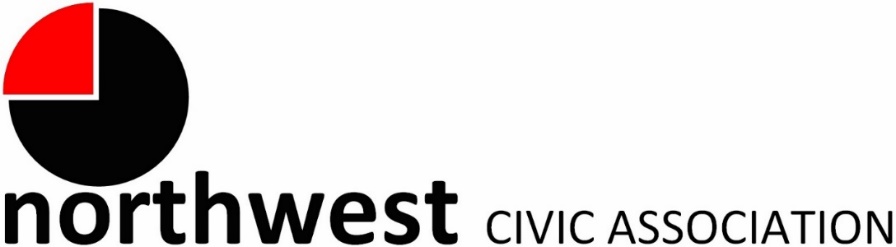 AgendaOctober 5, 2022 – 7:00 PMNorthwest Church of the Nazarene (5707 Olentangy River Road) and ZoomCall to Order/Roll/PledgeApproval of MinutesTreasurer’s ReportMembership: noneCity ReportsPolice Department Liaison: Officer Duane Hicks (dhicks@columbuspolice.org; 614-645-1417)Fire Department: Captain Carmelo Gioffre (cvgioffre@columbus.com)Neighborhood Liaison: Rebecca Deeds (redeeds@columbus.gov) Columbus City Council Liaison: Harrison Poku-Yeboah (HAPoku-Yeboah@columbus.gov)Guest Speakers: Chloe Siens-Nunez, Mayor Ginther’s office -- will take a few minutes to explain Columbus bond issues that will appear on the November ballot.Zoning Code Update Team – update on the progress of the Zoning Code ReviewCommittee Reports – As neededOverview of suggested changes to the NWCA Code of Regulations – Kori Zoning – 5811 Olentangy River Rd. (CV22-072) – Update CV13-036 to provide for a boarding house and additional construction of an additional boarding house unit.Old BusinessNew BusinessCall for trustee applicationsCall for volunteers for zoning committeeAdjourn